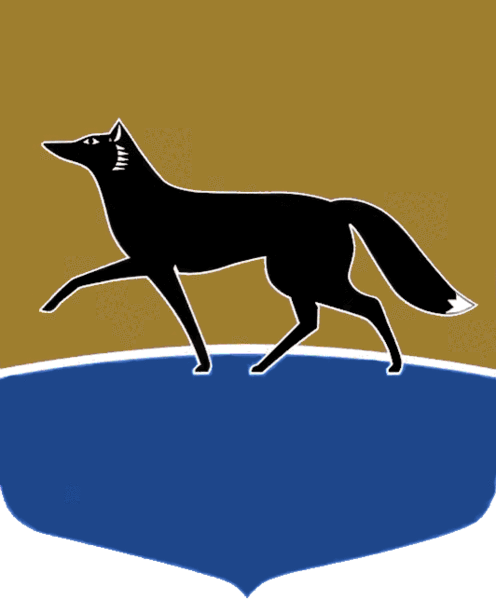 Принято на заседании Думы 27 сентября 2023 года№ 432-VII ДГО внесении изменений в решение городской Думы от 28.12.2005 
№ 553-III ГД «Об утверждении Положения о порядке управления 
и содержания муниципального жилищного фонда (с нормами 
о порядке представления интересов муниципального образования 
на общих собраниях собственников помещений в многоквартирных домах) в городе Сургуте»В соответствии с Федеральным законом от 06.10.2003 № 131-ФЗ 
«Об общих принципах организации местного самоуправления в Российской Федерации», статьёй 31 Устава муниципального образования городской округ Сургут Ханты-Мансийского автономного округа – Югры Дума города РЕШИЛА:1. Внести в решение городской Думы от 28.12.2005 № 553-III ГД 
«Об утверждении Положения о порядке управления и содержания муниципального жилищного фонда (с нормами о порядке представления интересов муниципального образования на общих собраниях собственников помещений в многоквартирных домах) в городе Сургуте» (в редакции 
от 31.05.2023 № 356-VII ДГ) следующие изменения:1) часть 5.1 статьи 13 приложения 1 к решению изложить в следующей редакции:«5.1. При продаже жилого помещения коммерческого использования, находящегося в собственности муниципального образования, в зависимости от времени проживания по месту жительства нанимателя либо одного 
из проживающих совместно с ним членов его семьи нанимателю и членам семьи нанимателя предоставляется поддержка в виде уменьшения размера выкупной стоимости жилого помещения. Право выкупа занимаемого жилого помещения у нанимателя и членов его семьи с предоставлением поддержки в виде уменьшения размера выкупной стоимости жилого помещения наступает по истечении десяти календарных лет с даты вселения нанимателя либо одного из проживающих совместно с ним членов его семьи. Дата вселения нанимателя либо одного из проживающих совместно 
с ним членов его семьи определяется:1) в соответствии с договором найма (коммерческого, служебного, специализированного жилищного фонда), аренды, поднайма жилого помещения;2) в случае отсутствия даты вселения в договоре найма, указанном 
в пункте 1 настоящей части, либо утраты указанного договора, на основании сведений органов, осуществляющих миграционный учёт граждан, в порядке межведомственного взаимодействия; 3) в случае отсутствия оснований, указанных в пунктах 1, 2 настоящей части, на основании решения суда. Размер выкупной стоимости продаваемого жилого помещения устанавливается в следующем соотношении: Право выкупа занимаемого жилого помещения по договору коммерческого найма у нанимателя, являющегося гражданином Российской Федерации, принимающего (принявшего) участие в специальной военной операции на территориях Украины, Донецкой Народной Республики, Луганской Народной Республики, Запорожской, Херсонской областей, наступает независимо от срока проживания в муниципальном жилом помещении.»;2) часть 3 статьи 1 приложения 2 к решению дополнить абзацем 
вторым следующего содержания:«Для категории граждан, указанных в пункте 4 части 1 статьи 2 Порядка, договор коммерческого найма заключается сроком на один год. По истечении срока действия договора наниматель и члены его семьи имеют преимущественное право на продление договора.».2. Настоящее решение вступает в силу после его официального опубликования.Проживание по месту жительства 
в занимаемом муниципальном жилом помещенииРазмер оплаты стоимости продаваемого жилого помещения, % от рыночной стоимости жилого помещенияменее 10 календарных лет100от 10 до 15 календарных лет80от 15 до 20 календарных лет60более 20 календарных лет40Председатель Думы города_______________ М.Н. Слепов«04» октября 2023 г.Глава города_______________ А.С. Филатов«05» октября 2023 г.